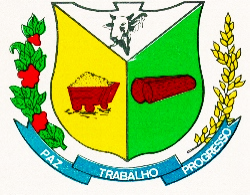 EMENDA À LEI ORGÂNICA Nº 017, de 18 de março 2021.ALTERA O ART. 24 DA LEI ORGÂNICA DO MUNICÍPIO DE ESPIGÃO DO OESTE, RONDÔNIA.	A MESA DIRETORA DA CÂMARA MUNICIPAL DE ESPIGÃO DO OESTE-RO, nos termos do Art. 29, § 2º da Lei Orgânica do Município, faz saber que o Plenário aprovou e ela promulga a seguinte Emenda ao texto orgânico:	Art. 1º. O artigo 24 da Lei Orgânica Municipal passa a vigorar com a seguinte redação:“Art. 24. A Câmara Municipal reunir-se-á, ordinariamente, em sessão legislativa anual, de 02 de fevereiro a 17 de julho e de 1º de agosto a 22 de dezembro”.	Art. 2º. Esta Emenda entra em vigor na data de sua publicação.	Art. 3º. Revogam-se as disposições em contrário.	Palácio Romeu Francisco Melhorança, Espigão do Oeste-RO, em 18 de março de 2021.                      Adriano Meireles da Paz                                  Sirineu Wutk Ramlow                        Presidente da CMEO	                                            Vice-Presidente da CMEO                     Cosmo de Novaes Ferreira                                Adão Salvatico                                                   1º Secretário da Mesa                                                  2º Secretário da MesaRua Vale Formoso, nº 1896 – Bairro Vista Alegre   - CEP:. 76.974-000 – Espigão do Oeste - RondôniaTel: (69) 3481-2837 - 3481-2407  –  E-mail: camaraespigao@espigaodoeste.ro.leg.br                         